T.C.MİLLÎ EĞİTİM BAKANLIĞI Teftiş Kurulu Sayı  :	                                                    Tarih:Konu:MİLLİ EĞİTİM BAKANLIĞINA1. GİRİŞ:Bakanlık Makamının ……….. tarihli ve …….. sayılı Onayı ile Teftiş Kurulu Başkanlığının ……… tarihli ve ………. sayılı görevlendirme emirleri gereğince,……..ili ……….ilçesinde bulunan ………..Halk Eğitim Merkezinin genel denetimi.……..tarihleri arasında grubumuzca yapılmış olup, yürütülen genel denetim çalışmalarında, Eğitim-Öğretim Ortamlarına, Eğitim-Öğretim Faaliyetlerine, Yönetim Faaliyetlerine ve Mali İş ve İşlemlerine ilişkin süreç ve sonuçlar ilgili kişi ve birimler ile iş birliği içinde,  mevzuata, önceden belirlenmiş amaç ve hedeflere göre incelenerek değerlendirilmiş: tespit edilen hususlar aşağıda açıklanmıştır.2.  EĞİTİM-ÖĞRETİM ORTAMLARI2.1. Kuruma Ait Temel Bilgiler(Bu bölümde; Kurumun eğitim-öğretime başladığı öğretim yılı, varsa kurum eğitim öğretim statüsünde yapılan değişikliğe ilişkin bilgiler, yeni bir binaya taşınması durumu, İsim değişikliği, kurumun kaç bina/blok tan oluştuğu,  hangi alanlarda eğitim-öğretim yapıldığı, kurum binası başka bir kurum ile birlikte ortak kullanılıyorsa bu duruma ilişkin bilgiler vb. hususlara yer verilecektir.)2.2. Fiziki Durum1.Merkez bina ve bölümlerinin uygulanan program özelliklerine göre düzenlenmesi durumu; Kuruma ait bina ve tesislerin tabelalarının uygunluğu, Türk Bayrağı ve Atatürk köşesi,  hizmet odaları,  laboratuvar ve atölyeler,  uygulama sınıfları, eğitim-öğretim ortamlarının temizliği, kurum ve çevre güvenliği, deprem ve yangın gibi doğal afetlerle mücadeleye dönük faaliyetler ve alınan tedbirler, bahçenin temizliği ve bakımı, kütüphane, spor salonu ve çok amaçlı salonlar, kantin ve yemekhane, arşiv, atölye ve laboratuar,  derslik vb. bölümlerin temizlik, bakım ve yeterlik durumu, çocuk bakım ve oyun odası vb. hususların değerlendirilmesi (MEB Hayat Boyu Eğitim Kurumları Yönetmeliği Md. 6-18; Bayrak Kanunu; 22/9/1983, No:2893 sayılı Türk Bayrağı Kanunu ile 25/01/1985 tarihli ve 25/1/1985 ve 85/9034 sayılı bakanlar kurulu kararı ile yürülüğe konulan Türk Bayrağı Tüzüğü; Millî Eğitim Bakanlığı Kurum Tanıtım Yönetmeliği; 19.12.2007 tarih ve 26735 sayılı R.G’de yayımlanan Binaların Yangından Korunması Hakkında Yönetmelik 2009/15316; Millî Eğitim Bakanlığı Yangın Önleme ve Söndürme Yönergesi; Kalorifer dairesinin tertip ve düzeni, kalorifercilik yeterlik belgesi ve kalorifer yakma talimatı; MEB Okul Kütüphaneleri Yönetmeliği; Milli Eğitim Bakanlığı “Okul Kantinlerinde Satılacak Gıdalar ve Eğitim Kurumlarındaki Gıda İşletmelerinin Hijyen Yönünden Denetlenmesi” konulu 10/03/2016 tarihli ve 2852893 sayılı Genelge; Tarım ve Orman Bakanlığı tarafından yürütülen Okul Kantinlerine Dair Özel Hijyen Kuralları Yönetmeliği; Okullardaki ortak kullanım alanlarının hijyeni konulu 2016/10 sayılı Genelge; Fiziksel engelliler için okul binalarında gerekli önlemlerin alınması 2009/90 sayılı Genelge)2.Okul bahçesinde Atatürk büstünün bulunması; bakım ve korumasının yapılması durumu (1928 Sayılı TD, MEB. 14.01.1981/282-81 Sayılı Genelge)2.2.1. Öğretim Materyallerinin YeterliğiDers kitabı ya da ders kitabı yerine kullanılacak basılı veya elektronik ortamda hazırlanan eğitim öğretim araç, gereç ve materyallerinin temini ve kullanımı ile ilgili hususlarda 12/9/2012 tarihli ve 28409 sayılı Resmî Gazete’de yayımlanan Millî Eğitim Bakanlığı Ders Kitapları ve Eğitim Araçları Yönetmeliği hükümlerine uyulması durumu (MEB Hayat Boyu Öğrenme Kurumları Yönetmeliği Md. 64, 13(3))2.3. Güvenlik önlemleri1. Binanın yangından korunma önlemleri, sivil savunma tedbirleri, binanın sabotaja karşı korunması, deprem ve diğer doğal afetler ve acil durum yönetimine yönelik mücadele ile acil durum yönetimine dönük faaliyetler ile alınan tedbirler ve yeterlilik durumu; okul ve çevre güvenliği; Sivil savunma ve itfaiye teşkilatlarından da yararlanılarak sivil savunma ve yangınlara yönelik ikaz-alârm tatbikatı, deprem haftasında personel tahliye tatbikatının yapılması ve tatbikatlarla ilgili raporların düzenlenmesi; (Sivil Savunma Kanunu; MEB Ortaöğretim Kurumları Yönetmeliği Md.218; Binaların Yangından Korunması Hakkında Yönetmelik; Sabotajlara Karşı Koruma Yönetmeliği; MEB Deprem Kılavuzu; Sivil Savunma, Seferberlik ve Koruyucu Güvenlik Hizmetleri Denetim ve Performans Rehberi; MEB Yangın Önleme ve Söndürme Yönergesi; Afet ve Acil Durum Yönetimi konulu MEB 2021/13 sayılı Genelge)2. Binada/binalarda yangın algılama (bina yapı yüksekliği 21,50 metreden fazla olan binalar ile toplam kapalı alanı 5000 m² den fazla olan binalarda)  ve uyarı sisteminin (kat alanı 400 m2’den fazla olan iki kat ile dört kat arasındaki bütün binalar ile kat sayısı dörtten fazla olan bütün binalarda) bulunması durumu; 3.  Kazan dairesinin tertip ve düzeni ile kalorifer kazanı ve bacanın bakım ve kontrolü,  kaloriferi yakan personelin yetki belgesinin bulunup bulunmadığı, kombi/kalorifer kazanının yakma talimatı durumu, kalorifer kazan dairesinde duman ve/veya gaz dedektörü bulunma durumu, doğalgaz ve LPG tesisatlı kazan dairelerinin işletilmesinde Binaların Yangından Korunması Hakkında Yönetmeliğin 55. maddesindeki hükümlerin dikkate alınması; (Binaların Yangından Korunması Hakkında Yönetmelik, Md. 54, 55; MEB Ortaöğretim Kurumları Yönetmeliği Md. 218; MEB Yangın Önleme ve Söndürme Yönergesi)4. Güvenli okul ortamının sağlanmasına yönelik yapılan çalışmalar; (MEB Destek Hizmetleri Genel Müdürlüğünün “Okul Güvenlik Önlemlerinin Alınması” konulu 2018/10 No.lu Genelgesi; MEB Destek Hizmetleri Genel Müdürlüğünün 20.09.2018 tarih ve E.16974669 sayılı  “Okul Güvenlik Personeli” konulu yazısı; MEB Orta Öğretim Kurumları Yönetmeliği Md.218)5. Afet ve acil durum yönetimi ile ilgili iş ve işlemlerin yerine getirilme durumu (MEB 2021/13 sayılı genelge)2.4. Sorunlar(Tespit edilen sorunlara yönelik getirilen çözüm önerilerinde, mevzuat, üst politika belgeleri (Kalkınma Planı, Hükümet Programı, Millî Eğitim Bakanlığı Stratejik Planı) ile okul/kurumun stratejik planında eğitim ile ilgili ortaya konulmuş amaç ve hedefler göz önünde bulundurulmalı, Bakanlığa, İl / İlçe milli eğitim müdürlüğüne, kuruma yönelik olarak; kurumun gelişimine katkı sağlayacak, değer katacak, geleceğe ilişkin bir vizyon oluşturacak, aynı zamanda gerçekçi ve uygulanabilir önerilere yer verilmeli, her soruna ilişkin çözüm önerisi ayrıntılı olarak yazılmalıdır.)1-Tespit edilmiştir.2.5. Çözüm önerileri 1-Gerekmektedir.3.EĞİTİM-ÖĞRETİM FAALİYETLERİ3.1. Öğretim Etkinlikleri 3.1.1. Hazırlık 1.Eğitim ihtiyaçlarını belirleme çalışmalarının yapılması (MEB Hayat Boyu Öğrenme Kurumları Yönetmeliği Md 53 ),2. Kurumun bina, tesis araç ve gerecinin her an kullanıma hazır olarak bulundurulması (MEB Hayat Boyu Öğrenme Kurumları Yönetmeliği Md 10, 20(1)-k)3.Merkezde; alan/bölüm, atölye ve laboratuvar şefliklerine görevlendirme yapılması (MEB Hayat Boyu Öğrenme Kurumları Yönetmeliği Md 19(1)/a)4.Öğretim programlarının uygulanma durumunun incelenmesi(MEB Hayat Boyu Öğrenme Kurumları Yönetmeliği Md 49, md 19(1)-a,)5.Kurul ve zümre çalışmalarının incelenmesi (MEB Eğitim Kurulları ve Zümreleri Yönergesi Md 11-15; MEB Hayat Boyu Öğrenme Kurumları Yönetmeliği Md. 38-41)6.Öğretmenlerin toplumsal kalkınmada bireyin gelişimine katkı sağlamak üzere çalışmalar yürütmesi (MEB Hayat Boyu Öğrenme Kurumları Yönetmeliği Md 49, md 21(1)-a,)7.Kurs planlarının hazırlanması amacıyla öğretmen, kadrolu usta öğretici ve ücretli usta öğreticilerle toplantı yapılması, (MEB Hayat Boyu Öğrenme Kurumları Yönetmeliği Md 19(1)-b) öğretmenlerden sorumlu oldukları dersler ile atölye ve laboratuvar etkinliklerini; bölüm, atölye, laboratuvar, üretim ve hizmete yönelik kurs planlarının kurs başlamadan önce alınarak incelenmesi ve gerekli değişikliklerin yaptırılarak onaylanması (MEB Hayat Boyu Öğrenme Kurumları Yönetmeliği Md 70)8. Çerçeve öğretim planının oluşturularak onaylatılması (MEB Hayat Boyu Öğrenme Kurumları Yönetmeliği Md 68  (1))9.İnceleme ve araştırma gezileri için plan hazırlanması (MEB Hayat Boyu Öğrenme Kurumları Yönetmeliği Md 49, md 21(1)-o)10. Öğretmen, uzman ve usta öğreticilerin, derse girmeden önce ünitelendirilmiş yıllık/dönem kurs planını dikkate alarak ders planı yapmaları hususunun incelenmesi (MEB Hayat Boyu Öğrenme Kurumları Yönetmeliği Md 21(1)-e, 68; MEB Eğitim Öğretim Çalışmalarının Planlı Yürütülmesine İlişkin Yönerge)11. Öğrenci ve kursiyerlerin yaparak, yaşayarak, inceleyip araştırarak öğrenmelerini sağlayacak öğrenen merkezli öğrenme ortamlarının oluşturulması (MEB Hayat Boyu Öğrenme Kurumları Yönetmeliği Md 21(1)-f,g)12. Destekleme ve yetiştirme kurslarının açılma-kapatılma durumunun değerlendirilmesi (MEB Hayat Boyu Öğrenme Kurumları Yönetmeliği Md 59, MEB Destekleme ve Yetiştirme Kursları Yönergesi Md 5-9)13.Merkezin tam gün tam yıl eğitim kapsamına alınmış olması durumunda, bu kapsamdaki  faaliyetlerin incelenmesi (MEB Hayat Boyu Öğrenme Kurumları Yönetmeliği Md 51; MEB Ortaöğretim Kurumları Yönetmeliği Md. 154, 155, 156)14.Merkezin açtığı veya açacağı kurs ya da programlar hakkında mahkeme (çocuk mahkemeleri ile çocuk ağır ceza mahkemeleri, çocuk mahkemesi bulunmayan yerlerde aile ya da asliye hukuk mahkemeleri ile ceza mahkemeleri) veya çocuk hakimi ile il ve ilçelerdeki koordinasyon makamlarına bilgi verilmesi durumunun incelenmesi (5395 sayılı Çocuk Koruma Kanunu; Çocuk Koruma Kanuna Göre Verilen Koruyucu ve Destekleyici Tedbir Kararlarının Uygulanması Hakkında Yönetmelik Md.13/3)15. Uzaktan eğitim yoluyla gerçekleştirilen kursların başvuru işlemlerinin 11/03/2020 tarih ve E.5331491 sayılı “MEB Yaygın Eğitim Kursları Uzaktan Öğrenme Yönergesi” hükümleri kapsamında yürütülmesi.3.1.2. Uygulama 1.Öğretim/kurs programları dikkate alınarak derslerin işlenişinde uygulanacak öğretim yöntem ve teknikleri ile bunların uygulanma şeklinin belirlenmesi (MEB Hayat Boyu Öğrenme Kurumları Yönetmeliği Md. 41(1)/ç)2. Derslerin konusu, yapılan deney, ödev, uygulama ve yazılı yoklama ile diğer çalışmaların ders defterine yazılması (MEB Hayat Boyu Öğrenme Kurumları Yönetmeliği Md. 21(1)/n)3. Eğitim öğretim faaliyetlerinde teknolojik kaynaklardan yararlanma durumu (MEB Hayat Boyu Öğrenme Kurumları Yönetmeliği Md. 21(1)/b)5.Mesleki kurslarda mesleki uygulama faaliyetlerinin yöneticilerce incelenmesi (MEB Hayat Boyu Öğrenme Kurumları Yönetmeliği Md. 72(13))6. Uzaktan eğitim yoluyla gerçekleştirilen kursların uygulama işlemlerinin 11/03/2020 tarih ve E.5331491 sayılı “MEB Yaygın Eğitim Kursları Uzaktan Öğrenme Yönergesi” hükümleri kapsamında yürütülmesi.3.1.3. Ölçme Değerlendirme 1. Proğramın özelliğine göre kurslarda başarının uygun ölçme ve değerlendirme araçlarıyla değerlendirilmesi (MEB Hayat Boyu Öğrenme Kurumları Yönetmeliği Md. 72)2.Modüler öğretim programı uygulanan kurslarda her modülün sonunda değerlendirme yapılması (MEB Hayat Boyu Öğrenme Kurumları Yönetmeliği Md. 72(3))3.Okuma-yazma yeterliliklerinin ölçülmesi (MEB Hayat Boyu Öğrenme Kurumları Yönetmeliği Md. 73)4.Kaynaştırma yoluyla eğitim ve öğretimlerine devam eden öğrencilere yönelik ölçme değerlendirmede Bireyselleştirilmiş Eğitim Programının (BEP) esas alınması (Özel Eğitim Hizmetleri Yönetmeliği; MEB Kaynaştırma Eğitimi Kılavuzu) 5. Uzaktan eğitim yoluyla gerçekleştirilen kursların ölçme ve değerlendirme işlemlerinin 11/03/2020 tarih ve E.5331491 sayılı “MEB Yaygın Eğitim Kursları Uzaktan Öğrenme Yönergesi” hükümleri kapsamında yürütülmesi.3.1.4. Geliştirme 1.Çevredeki yükseköğretim kurumları ve diğer kurumlarla yapılacak program geliştirme çalışmalarının planlanması (MEB Hayat Boyu Öğrenme Kurumları Yönetmeliği Md. 19/ j, 20/g)2.Çevreye, öğrenciye, sektöre, velilere, yetişkinlere merkezi tanıtmak amacıyla broşür, afiş ve ilan dağıtılması; sergi, yerel fuarlara katılım, ürünlerin halka satışı, defile vb. faaliyetlerin yerel radyo ve televizyonlarda duyurulması (MEB Bağlı Eğitim Kurumlarında Tanıtım, Mezunları İzleme, İstihdam, Mesleki Rehberlik ve Danışma Hizmetleri Yönergesi Md. 8)3.2. Eğitim Etkinlikleri 3.2.1. Rehberlik 1. Rehberlik servisinin kurumda uygun fiziki koşullara sahip;  öğrenci, veli, öğretmen ve diğer personelin kolaylıkla ulaşabileceği konumda; bilişim, iletişim araçları, gerekli büro malzemeleri, bireysel rehberlik ve grup rehberliği için gerekli araç ve gereçler ile donatılmış olması (MEB Rehberlik ve Psikolojik Danışma Hizmetleri Yönetmeliği Md. 15)2. Rehberlik ve psikolojik danışma hizmetlerinin; bireyin meslek öncesi eğitim alması, iş yaşamına hazırlanması, yeni bir meslek edinmesi, aktarılabilir becerilerin iş ve meslek yaşamındaki önemini fark etmesi amacıyla gelişim dönemi özellikleri, ihtiyaçları, beklentileri, çevre koşulları, sosyoekonomik ve kültürel özellikleri dikkate alınarak yürütülmesi (MEB Rehberlik ve Psikolojik Danışma Hizmetleri Yönetmeliği Md. 7/d)3. Kurumca halka yönelik tanıtım ve bilgilendirme faaliyetleri düzenlenmesi ve bunlara halkın katılımı için talep oluşturulup katılımlarının sağlanması durumu (MEB Hayat Boyu Öğrenme Kurumları Yönetmeliği Md. 75(1) )4. Kurum dışında bulunan yerlerde rehberlik, bilgilendirme ve danışma amacıyla geçici iletişim masası oluşturulması (MEB Hayat Boyu Öğrenme Kurumları Yönetmeliği Md. 75 (3) )5. Rehberlik hizmetlerinin yürütülmesinde (kitle iletişim araçlarından da faydalanarak) resmi, özel kurum ve kuruluşlar ile gönüllü kişilerle işbirliği yapılması durumu (MEB Hayat Boyu Öğrenme Kurumları Yönetmeliği Md. 75 (4) )6. Kaynaştırma eğitimi gören öğrencilerle ilgili yapılan çalışmaların incelenmesi (Özel Eğitim Hizmetleri Yönetmeliği; MEB Özel Eğitim ve Rehberlik Hizmetleri Genel Müdürlüğünün 02/09/2008 tarih ve 2008/60 sayılı “Kaynaştırma Yoluyla Eğitim Uygulamaları” konulu Genelgesi; MEB Kaynaştırma Eğitimi Kılavuzu) 7. Kurumda güvenli ortamın sağlanmasına yönelik koruyucu ve önleyici tedbirlerin alınması, zararlı alışkanlıkların önlenmesi ve öğrenci/kursiyerlerin şiddetten korunması amacıyla rehberlik ve psikolojik danışma hizmetleri kapsamında kurum merkezli temel önleme çalışmaları yürütülmesi durumu (MEB Hayatboyu Öğrenme Kurumları Yönetmeliği Md. 75 (8) )3.2.2. Sosyal Etkinlikler 1.Sosyal etkinlikler kapsamında kulüplerin kurulması ve etkin şekilde çalıştırılması hususu (MEB Hayat Boyu Öğrenme Kurumları Yönetmeliği Md. 78(4); MEB Eğitim Kurumları Sosyal Etkinlikler Yönetmeliği)2. Kursiyerlerin; sosyal, kültürel, sportif faaliyetlere, gerektiğinde yarışmalara katılımının sağlanması ve elde edilen başarılarının değerlendirilmesi/sergilenmesi (Geziler, yarışmalar, halk oyunları çalışmaları, yayınlar vb) (MEB Eğitim Kurumları Sosyal Etkinlikler Yönetmeliği Md. 10,11,12)3. Resmî tören,  anma ve kutlamaların yapılma durumunun incelenmesi (Millî Eğitim Bakanlığı Bayrak Törenleri Yönergesi, MEB Hayat Boyu Öğrenme Kurumları Yönetmeliği Md. 80)3.2.3. Kurum-Çevre İlişkileri 1.Eğitim-öğretim etkinliklerinde kurum ve çevre ilişkilerinin incelenmesi (MEB Hayat Boyu Öğrenme Kurumları Yönetmeliği Md. 19(1)/i,n, 20(1)/a,b,e, 21(3))2.Sosyal ve kültürel etkinliklerin çevre ile paylaşma durumunun incelenmesi (MEB Eğitim Kurumları Sosyal Etkinlikler Yönetmeliği)3.Kursiyerlerin gerektiğinde çevredeki kütüphane, kitaplık, laboratuvar ve spor tesisleri, müze, atölye, fabrika, iş yeri, ticari, mali ve turistik işletmeler gibi işletmelerden yararlanmalarının sağlaması (MEB Hayat Boyu Öğrenme Kurumları Yönetmeliği Md. 19(1/c,ç,f)3.3. Eğitim-Öğretim Faaliyetlerinin Sonuçları3.3.1. Kursiyer ve Başarı Durumu1. Kurum tarafından açılan kurslar ve kurs bazında kursiyer başarı durumları3.5. Sorunlar…3.6. Çözüm Önerileri …4. YÖNETİM FAALİYETLERİ4.1. Araştırma, Planlama ve Uygulama 1.Halk Eğitim Merkezinin stratejik planın hazırlanması ve her dönem sonunda izleme değerlendirme çalışmasının yapılması, (MEB Hayat Boyu Öğrenme Kurumları Yönetmeliği Md. 19(1)/i, 20(1)/b MEB Strateji Geliştirme Başkanlığı çıkışlı 16.09.2013 tarih ve 2013/26 sayılı Genelge) 2. Halk Eğitim Merkezinin eğitim, öğretim, üretim ve yönetimin verimliliğinin artırılması, sürekli gelişme için gerekli araştırmaların yapılması ve sonuçlarının değerlendirilmesi (MEB Hayat Boyu Öğrenme Kurumları Yönetmeliği Md. 19(1)/d, 20(1)/b)4.Yörenin ihtiyacına göre program geliştirme, yönetim, bütçe ve benzeri konularda planlama ve düzenleme yapılması (MEB Hayat Boyu Öğrenme Kurumları Yönetmeliği Md. 19(1)/n)5.Günlük çalışma çizelgesinin düzenlenip onaylanarak yürürlüğe konulması; mücavir alan dışındaki eğitim ihtiyaçlarını belirleme çalışmalarını yürütecek personelin yıllık görevlendirme onaylarının alınması (MEB Hayat Boyu Öğrenme Kurumları Yönetmeliği Md. 19(1)/l, 53)6.Özel sektör ile diğer resmî ve gönüllü kuruluşlarla iş birliği yapılarak yeni ihtiyaçlara göre istihdamı kolaylaştırıcı kurslar açılmasının sağlanması (MEB Hayat Boyu Öğrenme Kurumları Yönetmeliği Md. 57)7.Gerçek kişiler ile özel sektör ve sivil toplum kuruluşlarına ait bina ve tesislerin fiziki şartlar, güvenlik, sağlık ve benzeri konular bakımından hizmete uygunluğunun kurum müdürünün başkanlığında, bir müdür yardımcısı ve öğretmenden, yoksa usta öğreticiden oluşan bir komisyon tarafından belirlenmesi, bu hususun rapora bağlanarak ve millî eğitim müdürünün onayıyla kurs açılması, (MEB Hayat Boyu Öğrenme Kurumları Yönetmeliği Md. 56/2)8.Öğretim yılı başlamadan önce personel arasında iş bölümünün yapılması ve yazılı olarak bildirilmesi (MEB Hayat Boyu Öğrenme Kurumları Yönetmeliği Md. 19(1)/a,s, 20(1)/s)9. Ders programlarının öğretmenlere dağıtımı ile ilgili çizelgelerin hazırlanması (MEB Hayat Boyu Öğrenme Kurumları Yönetmeliği Md. 20(1)/p)10.Nöbet çizelgelerinin hazırlanması, onaylatılması, öğretmenlerin ve diğer görevlilerin nöbet görevlerinin kontrol edilmesi (MEB Hayat Boyu Öğrenme Kurumları Yönetmeliği Md. 19(1)/l, 20(1)/r)11. Merkezin derslik, laboratuvar, atölye, kütüphane, makine, araç ve gereç ile diğer tesislerinin eğitim ve öğretime hazır bulundurulması (MEB Hayat Boyu Öğrenme Kurumları Yönetmeliği Md. 19(1)/c)12. Kurslara devam eden dezavantajlı veya özel eğitim gerektiren bireylerin yetiştirilmesi ile ilgili gerekli önlemlerin alınması (MEB Hayat Boyu Öğrenme Kurumları Yönetmeliği Md. 19(1)/ş)13. İlgili kuruluşlarla iş birliği yapılarak, her türlü tehlikeye karşı gerekli güvenlik önlemlerinin alınması (MEB Hayat Boyu Öğrenme Kurumları Yönetmeliği Md. 19(1)/aa)14. Uygulanan programların çevrede bıraktığı sosyo-ekonomik etkililiği ve verimliliğini tespit etmek için araştırmalar yapılması (MEB Hayat Boyu Öğrenme Kurumları Yönetmeliği Md. 20(1)/a,b)15. Merkezin yıllık çalışma planının hazırlanması ve onaya sunulması (MEB Hayat Boyu Öğrenme Kurumları Yönetmeliği Md. 20(1)/c)16. Uygulanacak programlara göre öğretmen ve öğretim elemanı ihtiyacının belirlenmesi (MEB Hayat Boyu Öğrenme Kurumları Yönetmeliği Md. 20(1)/d)17. Kurumda tutulacak defter, dosya, form ve belgelerin düzenlenmesi (MEB Hayat Boyu Öğrenme Kurumları Yönetmeliği Md. 81-85)18. Unutulmaya yüz tutmuş geleneksel sanatların yaşatılması ve yaygınlaştırmasına yönelik çalışmalar yapılması (MEB Hayat Boyu Öğrenme Kurumları Yönetmeliği Md. 31; 45/4-f)19.Okuma yazma kurslarının, özel eğitim gerektiren bireylere, koruma altındaki bireylere, sokakta çalışan çocuklara, rehabilitasyon merkezlerinde ve hastanelerde yatan kişilere, tutuklu ve hükümlülere Denetimli Serbestlik ve Yardım Merkezleri ile Koruma Kurulları Kanunu kapsamında etkin biçimde düzenlenmesi durumunun incelenmesi (MEB Hayat Boyu Öğrenme Kurumları Yönetmeliği Md. 45)20. Açık öğretim kurumları ile ilgili iş ve işlemlerin yerine getirilmesi durumu (MEB 2020/1 sayılı Genelge)21.Brifing dosyası hazırlanarak kurum ile ilgili her türlü bilginin zamanında güncellenmesi (T.T.K 22/.2.1967/582/1-9323 sayılı kararı T.D.1442)22. “15 Temmuz Demokrasi Zaferi ve Şehitleri Anma Etkinliği” kapsamında yapılan programlar ve yerine getirilme durumu (MEB 2016/18 sayılı Genelge)23. İş Sağlığı ve Güvenliği konulu 2014/16 sayılı Genelge hükümleri doğrultusunda gerekli iş ve işlemlerin yapılması (MEB Hayat Boyu Öğrenme Kurumları Yönetmeliği Md 19/1-z;42)24. Kursların mesai saati sonrası veya hafta sonu devam etmesi durumunda müdür yardımcılarına idari görev nöbeti verilmesi ve akabinde de kurumun işleyişini aksatmayacak şekilde de izin kullandırılması durumu (MEB Hayat Boyu Öğrenme Kurumları Yönetmeliği Md 19/1-çç )25. Kurumda görevli yönetici ve öğretmenlerin mesleki çalışmaları yapma durumu(MEB Hayat Boyu Öğrenme Kurumları Yönetmeliği Md 52 ),4.2. Örgütleme  Kurul, komisyon, birlik ve ekiplerin çalışmaları;1. Sınav komisyonunun oluşturulması ve işleyişi (MEB Hayat Boyu Öğrenme Kurumları Yönetmeliği Md 37)2. Okul-aile birliğinin kuruluşu,  birlik organlarının oluşturulması ve işleyişi (MEB Okul-Aile Birliği Yönetmeliği Md. 5-14; MEB Hayat Boyu Öğrenme Kurumları Yönetmeliği Md 88) 3. Kurul ve ekiplerin oluşturularak çalışmalarının eşgüdüm içerisinde yürütülmesi (MEB Hayat Boyu Öğrenme Kurumları Yönetmeliği Md 19(1)-a; 4(g);33-42) 4. Eğitim paydaşlarıyla işbirliği yapılması (kurum içi ve kurum dışı paydaşlar)5. Şiddet ve madde bağımlılığı ile ilgili çalışmaların yerine getirilmesi (MEB 2014/20 ile 2006/26 sayılı Genelgeler)6. Öğretmenler, sınıf/şube öğretmenler ve zümre öğretmenler kurulunun usulüne uygun oluşturulması ve işleyişi,( MEB Hayat Boyu Öğrenme Kurumları Yönetmeliği  Madde 38-41)4.3. Öğrenci/Kursiyer işleri1. Öğrenci/kursiyerlerin kayıt ve kabul işlemleri (MEB Hayat Boyu Öğrenme Kurumları Yönetmeliği Madde 43)2. Öğrenci/kursiyerlerin eğitim ve öğretim işlemleri (MEB Hayat Boyu Öğrenme Kurumları Yönetmeliği Madde 49-52)3. Öğretmenlerden not çizelgelerinin alınması, incelenmesi ve onaylanması (MEB Hayat Boyu Öğrenme Kurumları Yönetmeliği Madde 20(1)-ö)4. Öğrenci/kursiyerlerin devam, izin ve disiplin işlemleri (MEB Hayat Boyu Öğrenme Kurumları Yönetmeliği Madde 44)5. Öğrenci belgesi ve diğer belgelerin elektronik ortamda düzenlenmesi ve zamanında işlenmesi, açıköğretimi tamamlayan öğrencilere diplomalarının dağıtılması (MEB Hayat Boyu Öğrenme Kurumları Yönetmeliği Madde 20(1)-y,z) 6.Modüler öğretim programlarının uygulandığı kurslarda, kursiyerlerin başarılı oldukları modüllerden muaf tutulması (MEB Hayat Boyu Öğrenme Kurumları Yönetmeliği Madde 72/11) 7.Geçici koruma altındaki yabancı uyrukluların mesleki eğitime kayıt işlemleri (MEB Mesleki ve Teknik Eğitim Genel Müdürlüğünün 10/08/2016 tarihli ve E.8542490 sayılı yazısı)4.4. İnsan kaynakları iş ve işlemleri1. Aday öğretmen, diğer personel ile ücretli usta öğreticilerin iş başında eğitimleri ve çalışmaları ile ilgili bilgilendirme, danışmanlık, rehberlik çalışmalarının yapılması ve bu konuda gerekli tedbirlerin alınması (657 sayılı Devlet Memurları Kanunu;  MEB Hayat Boyu Öğrenme Kurumları Yönetmeliği Madde 19(1)-h), 20(1)-ı,21(1)-k; Milli Eğitim Bakanlığı Öğretmen Atama ve Yer Değiştirme Yönetmeliği;  MEB Aday Öğretmen Yetiştirme Sürecine İlişkin Yönerge) 2. Personel bilgilerinin MEBBİS ortamında güncellenmesi ve personel özlük dosyalarının tutulması  (657 Sayılı Devlet Memurları Kanunu Md.109; Devlet Personel Başkanlığı Kamu Personeli Genel Tebliği Seri No:2/D)3.Aylık karşılığı ders görevini dolduramayan öğretmenler ile boş geçen derslerin süresi içerisinde millî eğitim müdürlüğüne bildirilmesi (MEB Hayat Boyu Öğrenme Kurumları Yönetmeliği Madde 19(1)-a) 3. Personelin devamsızlık (izin, rapor vb.) durumu (MEB Hayat Boyu Öğrenme Kurumları Yönetmeliği Madde 81/1-b)4.Kantinde ve mutfakta çalışanların gerekli hijyen eğitimi aldıklarını gösterir belgenin bulunması ve yönetmelikte belirtilen hastalıkların bulunmadığına ilişkin raporunun alınması (Umumi Hıfzıssıhha Kanunu Md. 126,127; Hijyen Eğitimi Yönetmeliği Md. 5,9,10; Milli Eğitim Bakanlığı “Okul Kantinlerinde Satılacak Gıdalar ve Eğitim Kurumlarındaki Gıda İşletmelerinin Hijyen Yönünden Denetlenmesi” konulu 10/03/2016 tarihli ve 2852893 sayılı Genelge)5. Bakanlıkça veya merkezce açılacak hizmet içi eğitim, seminer ve benzeri çalışmalar ile ilgili iş ve işlemlerin yürütülmesi (MEB Hayat Boyu Öğrenme Kurumları Yönetmeliği Madde 20-1-m)6. İş Sağlığı ve Güvenliği konulu 2014/16 sayılı Genelge hükümleri doğrultusunda gerekli iş ve işlemlerin yapılması (MEB Hayat Boyu Öğrenme Kurumları Yönetmeliği Madde 19-1-z)7-Sivil savunma ekipleri, iş sağlığı ve güvenliği ekibi ve diğer ekiplerin ilgili mevzuat doğrultusunda kurulması ve görevlerini yürütmesi (MEB Hayat Boyu Öğrenme Kurumları Yönetmeliği Madde 42)8. Yönetici ve öğretmenlerin görev, yetki ve sorumluluklarını yerine getirmesi durumu. (MEB Hayat Boyu Öğrenme Kurumları Yönetmeliği Madde 19-24)9.Ücretli/kadrolu usta öğretici görevlendirilmesinin usulüne uygun yapılması, usta öğreticilerin görev ve sorumluluklarını yerine getirme durumu (MEB Hayat Boyu Öğrenme Kurumları Yönetmeliği Madde 25-27)10. Kurumda yeterli sayıda ilk yardım eğitimi almış personel bulundurulma durumu (İlk Yardım Yönetmeliği md 19, İş sağlığı ve güvenliğine ilişkin işyeri tehlike sınıfları tebliği )       4.4.1. Eğitim Personeli      a. Norm kadro ve yeterlik durumu     b. Disiplin cezası ve ödül alan durumu personel durumuc. Öğretmenlerin mesleki yeterlik ve gelişimine yönelik katıldıkları hizmetiçi eğitim çalışmalarının sayısı4.5. Denetim, İzleme ve Değerlendirme 1. Yönetici, öğretmen, usta öğretici ve kursiyerlerin program, öğretici ve ortam memnuniyetlerine ait görüşlerinin alınarak her kurs sonunda anketlerle elektronik ortamda toplanarak raporlaştırılma durumu (MEB Hayatboyu Öğrenme Kurumları Yönetmeliği Md. 75 (6) )2. Halk eğitim merkez yöneticilerince rehberlik, bilgilendirme ve danışmanlık hizmetlerinin yürütülmesinde resmî, özel kurum, kuruluşlar ve gönüllü kişilerle iş birliği yapılması (MEB Hayatboyu Öğrenme Kurumları Yönetmeliği Md. 75 (4) )3.Öğretmen ve usta öğreticilerin performanslarını arttırmak amacıyla her eğitim öğretim yılında en az bir defa verilen dersi izlemek ve rehberlikte bulunulması  (MEB Hayatboyu Öğrenme Kurumları Yönetmeliği Md. 19(1)-e,p,t )4. Halk eğitim faaliyetlerinin kurum müdürü tarafından denetlenerek denetim sonuçlarının Milli Eğitim Müdürlüğüne rapor edilmesi (MEB Hayat Boyu Öğrenme Kurumları Yönetmeliği  Md 19-1/dd)5.Merkezin Resmi yazışma kurallarına uyulması durumu (02/02/2015 tarihli ve 29255 sayılı Resmi Gazetede yayımlanan “Resmi Yazışmalarda Uygulanacak Usul ve Esaslar Hakkında Yönetmelik)4.6. Bilişim Sistemleri 1.Kursiyer aday kayıt, kurs açma ve kapatma onayları, kurs bitirme belgeleri, öğrenim belgeleri, personel verileri, hayat boyu öğrenme istatistikleri ve Bakanlıkça belirlenen diğer iş ve işlemlerin e-Yaygın modülü üzerinden güncel olarak yürütülmesi durumu (MEB Hayatboyu Öğrenme Kurumları Yönetmeliği Md. 75 (5) ) 2.Kurum internet sitesinin uygun ve güncel olma durumu (MEB Okul İnternet Siteleri Yönergesi)4.7. Yönetim Faaliyetlerinin SonuçlarıYöneticilerin yeterlik, disiplin ve ödül durumu4.8. Sorunlar…4.9. Çözüm Önerileri …5.  MALİ İŞ VE İŞLEMLERBu başlık altında mali kaynaklar kullanımı, döner sermaye iş ve işlemleri ile taşınır mal işlemlerine yer verilmiştir.5.1.  Mali Kaynakların Kullanımı1. Okul-aile birliğine ait iş ve işlemler ile gelir, gider, personel çalıştırma ve kaynakların kullanma durumu, okul-aile birliği hesaplarının TEFBİS ortamında da tutulması (MEB Hayatboyu Öğrenme Kurumları Yönetmeliği Md. 88; MEB Okul-Aile Birliği Yönetmeliği; Strateji Geliştirme Başkanlığının 31/12/2010 tarih ve 7729 sayılı yazısı)2. Aylık maaş, ders dışı eğitim çalışmaları ile ek ders ödemelerine esas belgelerin düzenlenmesine ilişkin iş ve işlemler (MEB Hayatboyu Öğrenme Kurumları Yönetmeliği Md. 20(1)-ş; 16 Aralık 2006 tarih 26378 sayılı Resmî Gazete- 206/11350 sayılı Bakanlar Kurulu Kararı, Millî Eğitim Bakanlığı Yönetici ve Öğretmenlerinin Ders ve Ek ders Saatlerine İlişkin Karar Md.11-17; MEB İnsan Kaynakları Genel Müdürlüğü çıkışlı “Ders Dışı Eğitim Çalışmalarına Dair Esaslar” konulu 2010/49 sayılı Genelge; Kamu Görevlileri Hakem Kurulunun 29/5/2012 tarih 2012/1 nolu Kararı; Merkezi Yönetim Harcama Belgeleri Yönetmeliği Md.13 )3. Ek ders ücreti karşılığında görevlendirilen uzman ve usta öğreticilerin prim ödeme gün sayısı işlemlerinin 5510 sayılı Sosyal Sigortalar ve Genel Sağlık Sigortası Kanunu 80/j maddesine uygun olarak yapılması4. Kurumda görev yapan personele ait sosyal güvenlik ve vergi işlemeleri ile ilgili işlemler (5510 sayılı Sosyal Sigortalar ve Genel Sağlık Sigortası Kanunu)5. Hizmet/mal satın alımları için; İhale komisyonu, muayene ve teslim alma komisyonlarının oluşturulması ve görevlerin 4734 sayılı Kamu İhale Kanunu, 4735 sayılı Kamu İhale Sözleşmeleri Kanunu, 5018 sayılı Kamu Mali Yönetimi ve Kontrol Kanunu ile Merkezi Yönetim Harcama Belgeleri Yönetmeliği hükümlerine göre yürütülmesi 6. Kuruma genel bütçeden tahsis edilen ödeneklerin harcama/muhasebeleştirme işlemlerinin doğru ekonomik koddan gerçekleştirilme durumu (MEB Strateji Geliştirme Başkanlığının 30.03.2022 tarih ve 46767459 sayılı yazısı)7. Hayırsever, hibe ve bağış şeklindeki katkılar, ulusal ve uluslararası projelerden aktarılan kaynaklar ile diğer gelirlerin incelenmesi ve kaynakların kullanımının gözden geçirilmesi.8. Resmi kurumların doğalgaz kullanım sözleşmelerinin kamu yararı gözetilerek düzenlenmesi ve dağıtım şirketlerine doğalgaz güvence bedeli adı altında ödeme yapılmaması durumu ( Sayıştay Başkanlığının, MEB 2020 Denetim Raporu, Bulgu 18)9. Kamu kurum ve kuruluşlarının harcamalarında tasarruf sağlanması; bürokratik işlemlerin azaltılması ve kamu kaynaklarının etkili, ekonomik ve verimli kullanımına ilişkin tasarruf tedbirlerinin alınma durumu ( Cumhurbaşkanlığının 2021/14 sayılı genelgesi, MEB Strateji Geliştirme Başkanlığının 01.07.2021 tarih ve 27528430 sayılı yazısı)5.2. Döner Sermaye 1. Öğrenci ve kursiyerlerin bünyesinde döner sermaye bulunan kurumlarda fiilen çalışması durumu (MEB Hayatboyu Öğrenme Kurumları Yönetmeliği Md. 86) 2.Bir önceki yıldan devreden hesaplarla ilgili muhasebe açılış kayıtlarının yapılması (01/05/2007 tarih ve 26509 sayılı Resmî Gazete Döner Sermayeli İşletmeler Bütçe ve Muhasebe Yönetmeliği)3. Döner sermaye işletmesinin vergi beyannamelerinin doldurulması ve vergilerin ödenmesi (213 sayılı Vergi Usul Kanunu; 10/01/1961 tarih ve 10703-10705 sayılı Resmî Gazete ile konu ile ilgili olarak vergi usul tebliğleri)4. Döner sermaye işletmesinin peşin gelir beyanının doldurularak mal müdürlüğüne bildirilmesi ve peşin gelirin ödenmesi (10/01/1994 tarih ve 21814 sayılı Resmî Gazete Maliye Bakanlığı Muhasebat Genel Müdürlüğünün 512 sıra nolu genel tebliği)5. Döner sermaye işletmesinde çalışan işçilerin ücret ödemelerinin zamanında yapılması ve sosyal güvenlik bildirgelerinin zamanında bildirilmesi ve ödenmesi6. Döner sermaye işletmesinde yapılan işlerden müdür, müdür yardımcısı, sayman, üretimde çalışan öğrenci ve atölye şefi ve öğretmenlere geliri oranında parça başı ücreti ödenmesi (MEB Döner Sermaye İşletmelerinde Üretimi Teşvik Primi Dağıtımı, Parça Başı Üretim, Atölye Ve Tesislerin Özel Sektörle İşbirliği Yapılarak İşletilmesi Hakkında Yönetmelik)7. Döner sermaye işletmesinin kârının personele göre dağıtılması iş ve işlemleri (MEB Döner Sermaye İşletmelerinde Üretimi Teşvik Primi Dağıtımı, Parça Başı Üretim, Atölye ve Tesislerin Özel Sektörle İşbirliği Yapılarak İşletilmesi Hakkında Yönetmelik)8. Yıllık ciro ve varsa diğer gelirlerinin % 1’nin Sosyal Hizmetler Çocuk Esirgeme payı olarak aktarılması (24/05/1983 Tarih ve 2828 sayılı SHÇEK Kanunu)9. Döner Sermaye işletmesinin idare hesapları dosyasının hazırlanarak bilanço açıklaması ve ekinde tutanaklarla beraber Sayıştay Başkanlığına teslim edilmesi10. Döner sermaye işletmesinin mal ve hizmet alım ve satım iş ve işlemlerinin kamu ihale mevzuatına uygun olması5.3.  Taşınır Mal İşlemleri (Taşınır Mal Yönetmeliği; Taşınır Mal Yönetmeliği Genel Tebliği 1-2-3, Taşınır Kod Listesi Genel Tebliği Sayı:2007/1, MEB Strateji Geliştirme Başkanlığının 2007/60, 2008/41 ve 2011/24 sayılı genelgeleri )1. Taşınır kontrol yetkilisi ile taşınır kayıt yetkilisinin görevlendirilerek sorumluluklarını yerine getirmesi (Taşınır Mal Yönetmeliği md.6/1-2;3-5; MEB Strateji Geliştirme Başkanlığının 09/12/2019 tarih ve 24436966 sayılı yazısı)2. Taşınır kayıt yetkilisinden Kefalet Sandığına kesinti yapılması; (Kefalet Kanunu md.1)3. Tüm taşınır işlemlerinin elektronik ortamda e-taşınır modülü üzerinden gerçekleştirilmesi;  (Taşınır Mal Yönetmeliği Md.11,MEB Strateji Geliştirme Başkanlığının 2008/41 sayılı genelgesi)4. Taşınırların kaydedilmesi; (Taşınır Mal Yönetmeliği md.12-14)5. Taşınır giriş İşlemlerinin yapılması; (Taşınır Mal Yönetmeliği md.15-21)6. Taşınır çıkış işlemlerinin yapılması; (Taşınır Mal Yönetmeliği md.22-30)7. “Giriş kaydı yapılan dayanıklı taşınırlara, taşınır kayıt yetkilisi tarafından bir sicil numarası verilmesi, bu numaranın yazma, kazıma, damga vurma veya etiket yapıştırma suretiyle taşınırın üzerinde kalıcı olacak şekilde belirtilmesi; (Taşınır Mal Yönetmeliği md.36-38)8. Kullanıma verilen taşınırlara Taşınır Teslim Belgesi düzenlenmesi; (Taşınır Mal Yönetmeliği Md.23)9. Ortak alanlarda kullanılacak taşınırların, Dayanıklı Taşınırlar Listesi düzenlenerek ve istek yapan birim yetkilisinin ve/veya varsa ortak kullanım alanı sorumlusunun imzasının alınması suretiyle verilmesi durumu; (Taşınır Mal Yönetmeliği Md.23/5)10. Taşınır mal sayım, devir ve yıl sonu işlemleri; (Taşınır Mal Yönetmeliği; Taşınır Mal Yönetmeliği Genel Tebliği)5.4. Sorunlar…5.5. Çözüm Önerileri …6. İZLEME VE DEĞERLENDİRMEa) Kurumun daha önce yapılan denetimleriyle ilgili olarak; Bu bölümde; kurumun daha önce yapılan denetimlerine ilişkin olarak denetim raporunda yer alan tespit ve önerilerin uygulanmasına/giderilmesine yönelik kurum tarafından yapılan çalışmalar, gelişim planı hazırlanıp hazırlanmadığı,  hazırlanan  “Gelişim Planı” çerçevesinde kurum tarafından yürütülen çalışmalar ve düzeyi değerlendirilecek, gelişim planı ile ilgili varsa sorunlar ve çözüm önerilerine yer verilecektir. b) Yapılan mevcut denetimle ilgili olarak; Rehberlik ve denetim raporunun kuruma gönderildiği tarihten itibaren bir ay içerisinde, raporda tespit edilen hususlarla ilgili getirilen çözüm önerileri doğrultusunda, “Gelişim Planı” hazırlanarak ilgili il/ilçe milli eğitim müdürlüğüne gönderilmesi, hazırlanan gelişim planının uygulanma/gerçekleştirilme durumunun ise il/ilçe milli eğitim müdürlüklerince takibinin yapılması gerektiği belirtilecektir.          c) 11. Kalkınma Planı doğrultusunda kurumda yapılan çalışmalarla ilgili olarak; Bu bölümde; 11. Kalkınma Planı doğrultusunda kurum türüne göre yapılması hedeflenen çalışmalardan hangilerinin yapıldığı/yapılmakta olduğu yani olumlu hususlar değerlendirilecek, henüz gerçekleştirilemeyen hususlara bu bölümde yer verilmeyecektir. 7. YÖNETİCİ BİLGİLERİ            Denetim sürecinde çalışmaları değerlendirilen yöneticilerin adı, soyadı, görevi ve T.C. Kimlik numaralarına yer verilecektir. 8. ÖRNEK UYGULAMALAR       	Varsa örnek uygulamalar hakkında ayrıntılı açıklamalara yer verilecektir. 9. GENEL DEĞERLENDİRME          Bu bölümde kurumda yapılan rehberlik ve denetimin hangi önceliklere göre yapıldığı, denetimin planlanan şekilde bitirilip bitirilmediği, denetim planlanan şekilde yapılamadıysa bunun nedenleri, denetim sürecinde haklarında soruşturma açılan personelin durumları ve alınacak önlemler belirtilmeli, varsa belirtilmesi gereken diğer hususlar bu bölümde ele alınmalıdır.T.C. MİLLÎ EĞİTİM BAKANLIĞITeftiş Kurulu 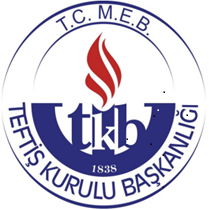 T.C. MİLLÎ EĞİTİM BAKANLIĞITeftiş Kurulu T.C. MİLLÎ EĞİTİM BAKANLIĞITeftiş Kurulu T.C. MİLLÎ EĞİTİM BAKANLIĞITeftiş Kurulu T.C. MİLLÎ EĞİTİM BAKANLIĞITeftiş Kurulu T.C. MİLLÎ EĞİTİM BAKANLIĞITeftiş Kurulu Teftiş Kurulu Başkanlığı… HALK EĞİTİMİ MERKEZİ(REHBERLK VE  DENETİM RAPORU)… HALK EĞİTİMİ MERKEZİ(REHBERLK VE  DENETİM RAPORU)… HALK EĞİTİMİ MERKEZİ(REHBERLK VE  DENETİM RAPORU)… HALK EĞİTİMİ MERKEZİ(REHBERLK VE  DENETİM RAPORU)… HALK EĞİTİMİ MERKEZİ(REHBERLK VE  DENETİM RAPORU)Teftiş Kurulu BaşkanlığıTeftiş Kurulu BaşkanlığıKurum koduTeftiş Kurulu BaşkanlığıWeb adresiTeftiş Kurulu Başkanlığıe-posta adresiTeftiş Kurulu BaşkanlığıTelefon-faks noTeftiş Kurulu BaşkanlığıBir önceki denetim tarihiTeftiş Kurulu BaşkanlığıYönetici sayısıTeftiş Kurulu BaşkanlığıKadrolu öğretmen sayısıTeftiş Kurulu BaşkanlığıDers Saati Ücreti Karşılığı Görevlendirilen Kadrolu Öğretmen SayısıTeftiş Kurulu BaşkanlığıDers Saati Karşılığı Görevlendirilen Ücretli Öğretmen SayısıTeftiş Kurulu BaşkanlığıKadrolu usta öğretici sayısıTeftiş Kurulu BaşkanlığıDers Saati Ücreti Karşılığı Görevlendirilen Usta Öğretici SayısıTeftiş Kurulu BaşkanlığıDiğer Personel (Kütüphaneci, Şoför, Hizmetli, Kaloriferci, Güvenlik Görevlisi, Aşçı, v.b gibi )Teftiş Kurulu BaşkanlığıMevcut KurslarMevcut KurslarKursiyer SayısıKursiyer SayısıKursiyer SayısıTeftiş Kurulu BaşkanlığıMevcut KurslarMevcut KurslarKEGenel ToplamTeftiş Kurulu BaşkanlığıKişisel Gelişim KurslarıKişisel Gelişim KurslarıTeftiş Kurulu BaşkanlığıSosyal Kültürel KurslarSosyal Kültürel KurslarTeftiş Kurulu BaşkanlığıMesleki ve Teknik KurslarMesleki ve Teknik KurslarTeftiş Kurulu BaşkanlığıSanatsal ve Sportif Kurslar Sanatsal ve Sportif Kurslar Teftiş Kurulu Başkanlığıİş Birliği Kapsamında Düzenlenen Kurslar İş Birliği Kapsamında Düzenlenen Kurslar ToplamTablo 1: Deprem, Yangın ve Doğal Afetler Hazırlık Durumu  UygunUygunTablo 1: Deprem, Yangın ve Doğal Afetler Hazırlık Durumu  EvetHayırBinada yangın söndürme sistemi vardır.Kaçış yolu kapıları acil durumlarda kaçış için hazır olarak bulunmaktadır.Bina kaçış merdivenleri ve yolları üzerinde engeller bulunmamaktadır.Sivil savunma-ikaz-alarm tatbikatı yapılarak kayıtları tutulmaktadır.Personel tahliye tatbikatı yapılarak kayıtları tutulmaktadır.Binanın depreme karşı dayanaklılığına ilişkin ilgili kurumlardan teknik rapor alınmıştır.                (2007 yılı öncesi yapılan binalar için)Deprem anında devrilebilecek kitaplık, dolap gibi ağır ve yüksek eşyalar duvara sabitlenmiştir. Elektrik tesisatının periyodik kontrolü yapılmış ve rapora bağlanmıştır. Sivil savunma planı/sivil savunma tedbir planı hazırlanmış ve her yıl güncellenmektedir."Sabotajlara karşı koruma planı" hazırlanmış ve her yıl güncellenmektedir.Kurumda afet acil durumlarında toplanma alanı belirlenmiştirTablo 2. Düzenlenen sosyal, kültürel ve sportif faaliyetler/yarışmalar ve katılım durumuTablo 2. Düzenlenen sosyal, kültürel ve sportif faaliyetler/yarışmalar ve katılım durumuTablo 2. Düzenlenen sosyal, kültürel ve sportif faaliyetler/yarışmalar ve katılım durumuTablo 2. Düzenlenen sosyal, kültürel ve sportif faaliyetler/yarışmalar ve katılım durumuTablo 2. Düzenlenen sosyal, kültürel ve sportif faaliyetler/yarışmalar ve katılım durumuTablo 2. Düzenlenen sosyal, kültürel ve sportif faaliyetler/yarışmalar ve katılım durumuSıra No Sosyal, kültürel ve sportif faaliyetler/yarışmalarToplam faaliyet sayısıToplam katılan kursiyer sayısıKatılan erkek kursiyer sayısıKatılankadın kursiyer sayısı1 TOPLAM  TOPLAM Tablo 3. Mesleki ve teknik kurs sonucunda istihdam edilenlerin durumuTablo 3. Mesleki ve teknik kurs sonucunda istihdam edilenlerin durumuTablo 3. Mesleki ve teknik kurs sonucunda istihdam edilenlerin durumuTablo 3. Mesleki ve teknik kurs sonucunda istihdam edilenlerin durumuTablo 3. Mesleki ve teknik kurs sonucunda istihdam edilenlerin durumuTablo 3. Mesleki ve teknik kurs sonucunda istihdam edilenlerin durumuSıra No Kurs programının adıToplam kurs sayısıİstihdam edilen toplam kursiyer sayısıİstihdam edilen erkek kursiyer sayısıİstihdam edilen kadın kursiyer sayısı TOPLAM  TOPLAM Tablo 4. Engelli bireylerin kurslara katılım durumuTablo 4. Engelli bireylerin kurslara katılım durumuTablo 4. Engelli bireylerin kurslara katılım durumuTablo 4. Engelli bireylerin kurslara katılım durumuTablo 4. Engelli bireylerin kurslara katılım durumuTablo 4. Engelli bireylerin kurslara katılım durumuSıra NoKurs TürüToplam kurs sayısıToplam kursiyer sayısıErkek kursiyer sayısıKadın kursiyer sayısıTOPLAMTOPLAMTablo 5. Özel, resmi ve gönüllü kuruluşlarla iş birliği yapılarak açılan ve yeni ihtiyaçlara göre istihdamı kolaylaştırıcı kurslarTablo 5. Özel, resmi ve gönüllü kuruluşlarla iş birliği yapılarak açılan ve yeni ihtiyaçlara göre istihdamı kolaylaştırıcı kurslarTablo 5. Özel, resmi ve gönüllü kuruluşlarla iş birliği yapılarak açılan ve yeni ihtiyaçlara göre istihdamı kolaylaştırıcı kurslarTablo 5. Özel, resmi ve gönüllü kuruluşlarla iş birliği yapılarak açılan ve yeni ihtiyaçlara göre istihdamı kolaylaştırıcı kurslarTablo 5. Özel, resmi ve gönüllü kuruluşlarla iş birliği yapılarak açılan ve yeni ihtiyaçlara göre istihdamı kolaylaştırıcı kurslarTablo 5. Özel, resmi ve gönüllü kuruluşlarla iş birliği yapılarak açılan ve yeni ihtiyaçlara göre istihdamı kolaylaştırıcı kurslarTablo 5. Özel, resmi ve gönüllü kuruluşlarla iş birliği yapılarak açılan ve yeni ihtiyaçlara göre istihdamı kolaylaştırıcı kurslarYılıAçılan programının AdıToplam kursiyerKadın kursiyerErkek kursiyerBelge alan kadın KursiyerBelge alan erkek KursiyerTablo 6. Dezavantajlı Veya Özel Eğitim Gerektiren Bireylere Yönelik Açılan KurslarTablo 6. Dezavantajlı Veya Özel Eğitim Gerektiren Bireylere Yönelik Açılan KurslarTablo 6. Dezavantajlı Veya Özel Eğitim Gerektiren Bireylere Yönelik Açılan KurslarTablo 6. Dezavantajlı Veya Özel Eğitim Gerektiren Bireylere Yönelik Açılan KurslarTablo 6. Dezavantajlı Veya Özel Eğitim Gerektiren Bireylere Yönelik Açılan KurslarTablo 6. Dezavantajlı Veya Özel Eğitim Gerektiren Bireylere Yönelik Açılan KurslarTablo 6. Dezavantajlı Veya Özel Eğitim Gerektiren Bireylere Yönelik Açılan KurslarDezavantajlı grupAçılan kurs programının adıToplam kursiyerKadın kursiyerErkek kursiyerBelge alan kadın kursiyerBelge alan erkek kursiyerÖzel Eğitim GerektirenlerKoruma AltındakilerSokakta Çalıştırılan ÇocuklarSokakta Yaşayan ÇocuklarRehabilitasyon Merkezine Devam EdenlerHastanede yatanlarHükümlü/TutuklularYaşlılarKimsesizlerDiğerTablo 7. Unutulmaya yüz tutmuş geleneksel sanatların, yaşatılması ve yaygınlaştırılmasına yönelik yapılan çalışmalarTablo 7. Unutulmaya yüz tutmuş geleneksel sanatların, yaşatılması ve yaygınlaştırılmasına yönelik yapılan çalışmalarTablo 7. Unutulmaya yüz tutmuş geleneksel sanatların, yaşatılması ve yaygınlaştırılmasına yönelik yapılan çalışmalarTablo 7. Unutulmaya yüz tutmuş geleneksel sanatların, yaşatılması ve yaygınlaştırılmasına yönelik yapılan çalışmalarTablo 7. Unutulmaya yüz tutmuş geleneksel sanatların, yaşatılması ve yaygınlaştırılmasına yönelik yapılan çalışmalarTablo 7. Unutulmaya yüz tutmuş geleneksel sanatların, yaşatılması ve yaygınlaştırılmasına yönelik yapılan çalışmalarTablo 7. Unutulmaya yüz tutmuş geleneksel sanatların, yaşatılması ve yaygınlaştırılmasına yönelik yapılan çalışmalarTablo 7. Unutulmaya yüz tutmuş geleneksel sanatların, yaşatılması ve yaygınlaştırılmasına yönelik yapılan çalışmalarTablo 7. Unutulmaya yüz tutmuş geleneksel sanatların, yaşatılması ve yaygınlaştırılmasına yönelik yapılan çalışmalarUnutulmaya yüz tutmuş geleneksel sanatların adıKermesSergiÜrün satış standıBağışlarYarışmaPosterGörsel ve işitsel yayınlarDiğerleriTablo 8. Okuma yazma kurslarından faydalanan dezavantajlı kursiyer bilgileri Tablo 8. Okuma yazma kurslarından faydalanan dezavantajlı kursiyer bilgileri Tablo 8. Okuma yazma kurslarından faydalanan dezavantajlı kursiyer bilgileri Tablo 8. Okuma yazma kurslarından faydalanan dezavantajlı kursiyer bilgileri Tablo 8. Okuma yazma kurslarından faydalanan dezavantajlı kursiyer bilgileri Tablo 8. Okuma yazma kurslarından faydalanan dezavantajlı kursiyer bilgileri Tablo 8. Okuma yazma kurslarından faydalanan dezavantajlı kursiyer bilgileri Dezavantajlı grupAçılan kursun düzeyiToplam kursiyerKadın kursiyerErkek kursiyerBelge alan kadın kursiyerBelge alan erkek kursiyerÖzel Eğitim GerektirenlerKoruma AltındakilerSokakta Çalıştırılan çocuklarSokakta Yaşayan ÇocuklarRehabilitasyon Merkezine Devam EdenlerHastanede yatanlarHükümlü/TutuklularYaşlılarKimsesizlerDiğerTablo 9. Açık öğretim ortaokulu, lisesi ile yüz yüze eğitim iş ve işlemleriTablo 9. Açık öğretim ortaokulu, lisesi ile yüz yüze eğitim iş ve işlemleriTablo 9. Açık öğretim ortaokulu, lisesi ile yüz yüze eğitim iş ve işlemleriTablo 9. Açık öğretim ortaokulu, lisesi ile yüz yüze eğitim iş ve işlemleriTablo 9. Açık öğretim ortaokulu, lisesi ile yüz yüze eğitim iş ve işlemleriTablo 9. Açık öğretim ortaokulu, lisesi ile yüz yüze eğitim iş ve işlemleriTablo 9. Açık öğretim ortaokulu, lisesi ile yüz yüze eğitim iş ve işlemleriTablo 9. Açık öğretim ortaokulu, lisesi ile yüz yüze eğitim iş ve işlemleriKayıt olan öğrenci sayısıKayıt olan öğrenci sayısıKayıt olan öğrenci sayısıBaşarılı olan öğrenci sayısıBaşarılı olan öğrenci sayısıBaşarılı olan öğrenci sayısıBaşarılı olan öğrencilerin kayıtlı olan öğrencilere oranı(%)KEToplamKEToplamAçık Öğretim OrtaokuluAçık Öğretim LisesiYüz yüze eğitimTablo 10. Kursiyer Devam ve Devamsızlık İşlemleriTablo 10. Kursiyer Devam ve Devamsızlık İşlemleriTablo 10. Kursiyer Devam ve Devamsızlık İşlemleriTablo 10. Kursiyer Devam ve Devamsızlık İşlemleriÖğretim YılıToplam Kayıt Olan Kursiyer SayısıDevamsızlık Nedeniyle İlişiği Kesilen Kursiyer SayısıDevamsızlık Nedeniyle İlişiği Kesilen Kursiyer Sayısının Toplam Kursiyer Sayısına Oranı2017/20182018/20192019/2020TOPLAMTablo 11. Kursiyer Disiplin İşlemleriTablo 11. Kursiyer Disiplin İşlemleriTablo 11. Kursiyer Disiplin İşlemleriTablo 11. Kursiyer Disiplin İşlemleriÖğretim YılıToplam kursiyer sayısıDisiplin cezası alan kursiyer sayısı Disiplin cezası alan kursiyer sayısının toplam kursiyer sayısına oranı2017/20182018/20192019/2020TOPLAMTablo 12. Eğitim personeli norm kadro ve yeterlilik durumuTablo 12. Eğitim personeli norm kadro ve yeterlilik durumuTablo 12. Eğitim personeli norm kadro ve yeterlilik durumuTablo 12. Eğitim personeli norm kadro ve yeterlilik durumuEğitim PersoneliNorm Kadro SayısıMevcut eğitim personeli sayısıİhtiyaç duyulan eğitim personeli sayısıKadrolu ÖğretmenKadrolu usta öğreticiGeçici görevli öğretmen Ders ücretli usta öğretici Ders ücretli öğretmen (MEB)Gönüllü öğretici Tablo: 13. Halk eğitim merkezi yöneticileri tarafından denetimi yapılan kurslarTablo: 13. Halk eğitim merkezi yöneticileri tarafından denetimi yapılan kurslarTablo: 13. Halk eğitim merkezi yöneticileri tarafından denetimi yapılan kurslarTablo: 13. Halk eğitim merkezi yöneticileri tarafından denetimi yapılan kurslarÖğretim YılıAçılan kurs sayısıDenetlenen kurs sayısıDenetlenen kurs sayısının açılan kurs sayısına oranı2017/20182018/20192019/2020TOPLAMSıra Adı SoyadıGörevi Açıklamalar123